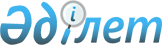 Об утверждении Плана оперативных действий по борьбе с птичьим гриппом в Республике КазахстанПостановление Правительства Республики Казахстан от 17 апреля 2006 года N 288

      Учитывая складывающуюся сложную эпизоотическую ситуацию в мире по птичьему гриппу, и в целях принятия своевременных мер по недопущению его возникновения и распространения Правительство Республики Казахстан  ПОСТАНОВЛЯЕТ: 

 

      1. Утвердить прилагаемый План оперативных действий по борьбе с 

птичьим гриппом в Республике Казахстан (далее - План оперативных действий). 

 

      2. Контроль за исполнением мероприятий, указываемых в Плане оперативных действий, возложить на Руководителя Канцелярии Премьер- Министра Республики Казахстан Тлеубердина А.А. 

 

      3. Настоящее постановление вводится в действие со дня подписания.       Премьер-Министр 

      Республики Казахстан 

Утвержден            

Постановлением Правительства  

Республики Казахстан      

от 17 апреля 2006 года N 288   План оперативных действий по борьбе с птичьим гриппом в 

Республике Казахстан       Примечание: расшифровка аббревиатур: 

МФ - Министерство финансов 

МКИ - Министерство культуры и информации 

МОН - Министерство образования и науки 

МООС - Министерство охраны окружающей среды 

МСХ - Министерство сельского хозяйства 

МТК - Министерство транспорта и коммуникаций 

МЧС - Министерство по чрезвычайным ситуациям 

МВД - Министерство внутренних дел 

МЗ - Министерство здравоохранения 
					© 2012. РГП на ПХВ «Институт законодательства и правовой информации Республики Казахстан» Министерства юстиции Республики Казахстан
				N 

п/п 
Наименование 
Форма 

завер- 

шения 
Ответствен- 

ные за 

организацию 

и исполнение 
Сроки 

исполнения 
1 2 3 4 5 1. Обеспечение таможенного, 

ветеринарно-санитарного 

и санитарно- 

противоэпидемического 

контроля за пассажирами 

и грузами в целях 

предупреждения заноса 

вируса птичьего гриппа 

на территорию страны из 

других государств в 

местах их перехода 

всеми видами транспорта Инфор- 

мация в Прави- тельство 

Респуб- 

лики 

Казах- 

стан МСХ (свод), 

МФ, МЗ, МТК, местные 

исполнитель- 

ные органы Ежегодно к 

10 июля и 

10 января 2. Проведение мероприятий, 

в части: 

изолированного 

выдерживания всех 

поступивших в 

хозяйствующие субъекты 

птиц в профилактическом 

карантине в течение 30 

(тридцати дней); 

пропаганды и проведения 

разъяснительной работы 

среди населения по 

вопросам  профилактики 

и борьбы с птичьим 

гриппом, включая 

опубликование 

соответствующих 

материалов в средствах 

массовой информации; 

организации подворных 

обходов и установления 

медицинского наблюдения 

за населением и 

контактными лицами Инфор- 

мация в Прави- тельство 

Респуб- 

лики 

Казах- 

стан МСХ (свод), МВД, МЗ, 

МОН, МКИ, 

местные 

исполнитель- 

ные органы Ежегодно к 

10 июля и 

10 января 

                   в   случае 

обнаружения 3. Проведение в организациях образования 

бесед с учащимися по вопросам профилактики и борьбы с птичьим гриппом Инфор- 

мация в Прави- тельство 

Респуб- 

лики 

Казах- 

стан МОИ (свод), МЗ, местные исполнитель- 

ные органы Ежегодно февраль сентябрь 4. Проведение семинаров- 

совещаний с участием 

заинтересованных го- 

сударственных органов 

по вопросам профилактики 

и борьбы с птичьим 

гриппом Инфор- 

мация в Прави- тельство 

Респуб- 

лики 

Казах- 

стан МСХ (свод), 

МОН, МЗ, 

МЧС, МКИ, МВД Ежегодно к 10 июля и 10 января 5. Обеспечение контроля по 

недопущению охоты на 

перелетных птиц Инфор- 

мация в Прави- тельство 

Респуб- 

лики 

Казах- 

стан МСХ (свод), 

МВД, местные 

исполнитель- 

ные органы На период 

ограничения 

охоты 6. Осуществление 

мониторинга дикой фауны 

на путях миграции и в 

местах массового 

скопления и гнездовья 

птиц, а также учет и 

наблюдение за водоемами Инфор- 

мация в 

Прави- 

тельство 

Респуб- 

лики 

Казах- 

стан МСХ (свод), 

МООС, 

местные 

исполнитель- 

ные органы Ежегодно к 

10 июля и 

10 января 7. Выявление лиц с высокой температурой в аэропортах международ- ного значения Инфор- 

мация в 

Прави- 

тельство 

Респуб- 

лики 

Казах- 

стан МЗ (свод), МТК, местные исполнитель- 

ные органы Ежегодно к 

10 июля и 

10 января 8. Контроль за вывозом 

птицы, продуктов и 

сырья птицеводства из 

эпизоотических очагов Инфор- 

мация в 

Прави- 

тельство 

Респуб- 

лики 

Казах- 

стан МСХ (свод), 

МЗ, МВД, 

местные 

исполнитель- 

ные органы Ежегодно к 

10 июля и 

10 января 9. Осуществление контроля 

за соблюдением 

санитарно-противоэпиде- 

мических правил при 

производстве и 

изготовлении продуктов 

питания из птицевод- ческой продукции Инфор- 

мация в 

Прави- 

тельство 

Респуб- 

лики 

Казах- 

стан МСХ (свод), 

МЗ, местные 

исполнитель- 

ные органы Ежегодно к 

10 июля и 

10 января 